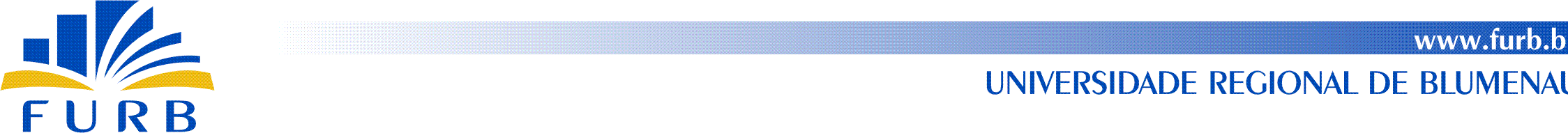 PROGRAMA DE PÓS-GRADUAÇÃO EM ENGENHARIA ELÉTRICAProcesso Seletivo - Formulário de InscriçãoDATA: ______/_______/________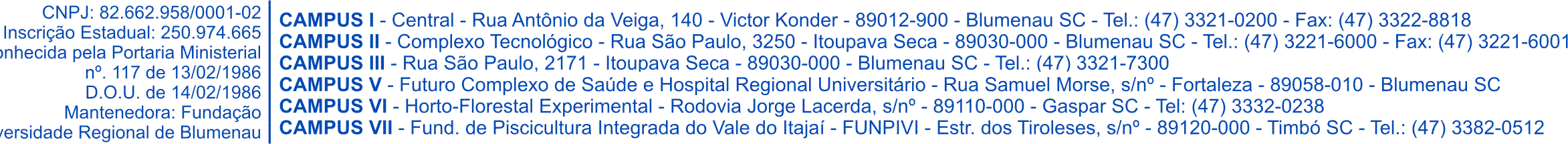 Curso Nível de curso:Nome do curso:Dados pessoaisNome Completo:Sexo:Estado civil:Data de nascimento:Nº de Identidade  CPF:NacionalidadeUF - Naturalidade:Naturalidade:Nome do Pai:Nome da Mãe:EndereçoCEP:UF:Cidade:Bairro:Rua:Nº:Complemento:ContatoEmail:Telefone Residencial:Celular:EscolaridadeNível de formação:Instituição:Nome do curso (nível superior):Ano de conclusão/previsão:Dados profissionaisEmpresa Atual:Cargo:Telefone Comercial:Fax:Endereço da EmpresaCEP:UF:Cidade:Bairro:Rua:Nº:Complemento:Dados adicionaisComo ficou sabendo do curso:Possui necessidades especiais:Necessidades especiais:Necessita ter aula no andar térreo: